What is the meaning of life?...…For MICHAEL ANGELO ROMAN it’s money. But when he is enlightened by The Archangel©, Michael Angelo must actually save a life or lose his own.In the beginning, Roman attempts to buy a life.  He hires his best friend, deceitful lawyer, ABRAHAM LINCOLN PETERS to defend innocent LESLIANNAS VON ADOLF from the death penalty.  Also, Roman’s blackmailing wife MAGDALENE ransoms her choice on the abortion of their first child.  As well, Michael’s defrauding cousin JUDY tempts their AUNT MARY FRANCES to commit physician-assisted suicide.In his war for salvation, he is not alone.  Serving him are Roman’s trustworthy accountant ERNIE GOLDSTEIN; NOAH MUHAMMED, a homeless veteran; and a comedic REVEREND.In the end, the principals converge at DENVER INTERNATIONAL AIRPORT.  Unbelievably, an earthquake hits.  Lives are being saved, but Roman has yet to physically save anyone.  In fleeing, an experimental plane/train speeds out-of-control…one-by-one, each betrayer aboard rescues themselves.  An apostle of Michael Angelo’s thrillingly reemerges.  He and Michael fly over a gorge.  Will Michael save a life?...God only knows!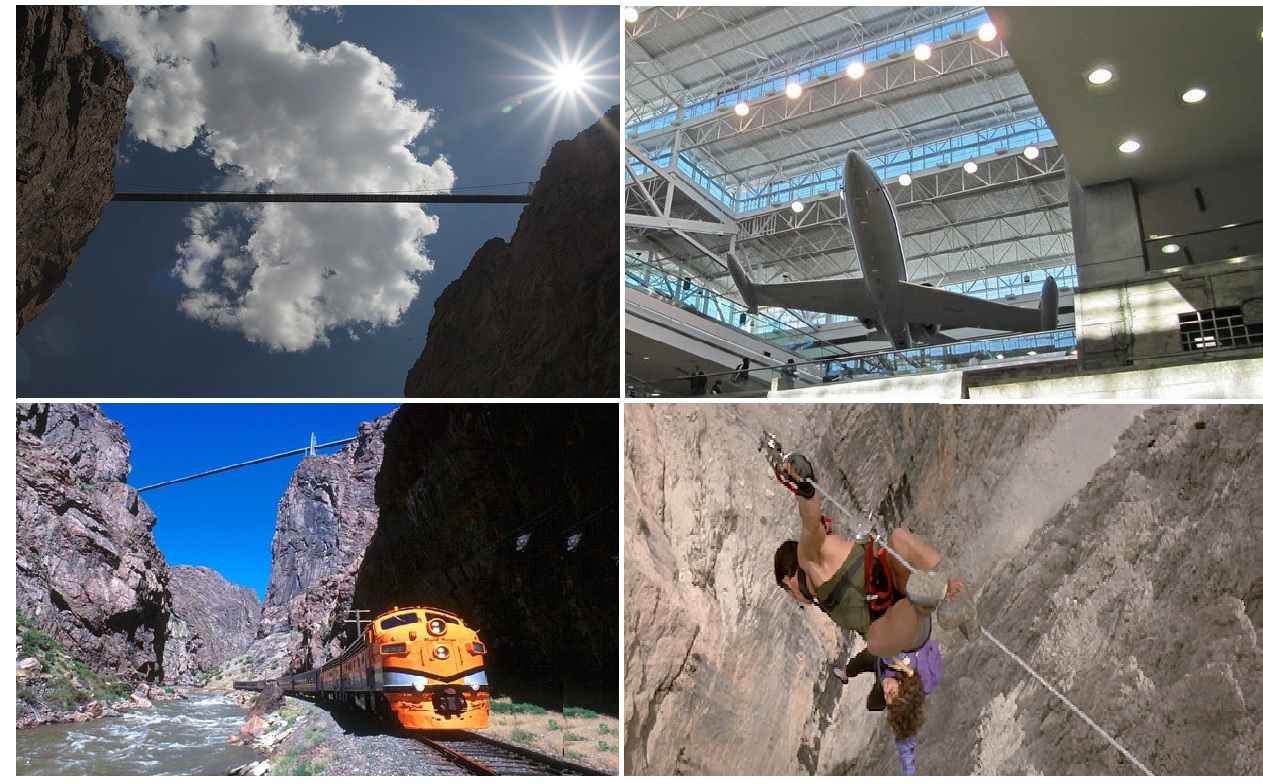 MANKIND NEEDS A SAVIOR…The Archangel©Mark Anthony DiBellowww.MarkAnthonyDiBello.com310-717-2440The Archangel© WGA Reg. # 632788     ©1998 All Rights Reserved